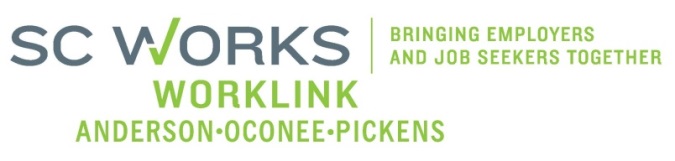 WORKFORCE INVESTMENT BOARDYOUTH COUNCIL MEETING AGENDAMonday, October 7, 201311:00 A.M. - 12:00 P.M. Board Room - Madren Center - Clemson UniversityWelcome and Introductions 						Kristi King-BrockApproval of Minutes (8/4/13)						Kristi King-BrockPalmetto Youth Connections (Report)				Dana Grant/Karen CravenOld Business: 2013 AOPBIS Event Update					Brandi Runion/Rick MurphyPY13 YC Outreach Committee Update/Status			Kristi King-BrockWIA Youth Suitability Checklist Update/Status			PYC/King-Brock Youth-Board Presentation #2 - Final				K. Craven/ Sharon G-CritePY 13 Youth Performance Goals- 3rd Qtr.				Kristi King-BrockPY 13 Youth Program Financial Update (7/01/13-8/25/13)		Brandi RunionNew Business:Guest Speaker: Business Development Specialist   	Anna Connelly, AOP-SCVRDTopic:  Call in the SWAT TeamYouth Council Membership Application (1)	 			Kristi King-BrockOther Business:							Kristi King-Brock	Reminder: Youth Council Re-Treat (January 13, 2014)		Kristi King-Brock	Adjourn									Kristi King-Brock Next Youth Council Meeting, January 13, 2014 - 11:00am-12:45pmMadren Center, Clemson University